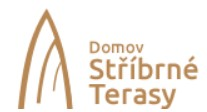 Vážení a milí lidé,kteří konáte dobro stařenkám a stařečkům a dalším, kteří nemohou o sebe pečovat a nahrazujete jim tak domácí prostředí v Domově seniorů Stříbrné Terasy v Jihlavě.Dovolujeme si Vám srdečně poděkovat za Vaši ochotu a profesionální péči s jakou se jim věnujete.Především děkujeme za lásku a osobní přístup ke každému opatrovanému. Vracíte jim důstojné stáří, vytváříte v nich radost těšit se na každý nový den, vnímat prožitky z aktivit, které pro ně připravujete. Vždy s úsměvem s nimi jednáte a vzorně pečujete o jejich čistotu a zjev.Velice si vážíme Vámi vytvořeného, eticky vkusného interiérového prostředí, které neustále zkrášlujete, jen aby se starouškům u Vás opravdu líbilo.Váš přístup není samozřejmostí, nedá se nařídit, ale je projevem velmi slušných, empatických lidí, kteří milují bližního svého.Po celou dobu obdivujeme Vaši trpělivost, profesionalitu a laskavost, s níž řešíte nejen běžné, ale mnohdy i velmi obtížné situace. I v době pandemie jste dokázali, jak silný jste kolektiv, jak umíte táhnout za jeden provaz. Nebylo to jednoduché období ani pro Vás a ani pro Vaše klienty, ale Vy jste jedineční a skvělí, zkrátka perfektní.Za veškerou péči zdvořile děkujeme.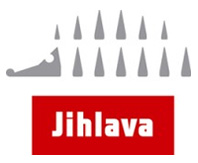 Žáci Základní školy Jungmannova 6, třídy II. (1.A, 2.A, 3.A)